Publicado en Madrid el 26/01/2023 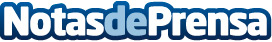 Regulación, sostenibilidad y seguridad, los tres ejes para lograr una transición inteligente en el sector de la movilidadThe Valley ha presentado hoy el informe "The Future(s) of Mobility" que analiza cómo las tecnologías disruptivas están siendo fundamentales para encontrar soluciones que tengan un impacto en la calidad de vida de las personas y la transformación de las ciudades hacia espacios más sostenibles. Las tecnologías del tránsito, los vehículos definidos por software y la emisión cero marcarán la movilidad en los próximos años como respuesta a los retos a los que se enfrenta el sectorDatos de contacto:Arantxa Hernandez638721293Nota de prensa publicada en: https://www.notasdeprensa.es/regulacion-sostenibilidad-y-seguridad-los-tres Categorias: Automovilismo Ecología Ciberseguridad Sostenibilidad Movilidad y Transporte Industria Automotriz Otras Industrias http://www.notasdeprensa.es